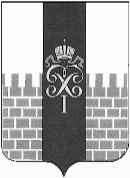 МЕСТНАЯ АДМИНИСТРАЦИЯМУНИЦИПАЛЬНОГО ОБРАЗОВАНИЯ ГОРОД ПЕТЕРГОФ__________________________________________________________________ПОСТАНОВЛЕНИЕ от 03.11. 2022 г.	                                                                                         № 128 В соответствии с Бюджетным  кодексом  РФ, Положением о бюджетном процессе в муниципальном образовании город Петергоф, Постановлением местной администрации МО город Петергоф от 26.09.2013 № 150 «Об утверждении  Положения о Порядке разработки, реализации и оценки эффективности  муниципальных программ и о Порядке разработки и реализации ведомственных целевых программ и планов по непрограммным расходам местного бюджета МО город Петергоф», местная администрация муниципального образования город Петергоф   	    ПОСТАНОВЛЯЕТ:           1.Утвердить ведомственную целевую программу «Содействие в установленном порядке исполнительным органам государственной власти Санкт-Петербурга в сборе и обмене информацией в области защиты населения и территорий от чрезвычайных ситуаций, а также содействие в информировании населения об угрозе возникновения или о возникновении чрезвычайной ситуации» согласно Приложению   к настоящему Постановлению.                2. Настоящее Постановление вступает в силу с даты официального опубликования.             3. Контроль за исполнением настоящего Постановления оставляю за собой.             Глава местной администрации            муниципального образования   город Петергоф                                                                                Т.С. Егорова                                          ВЕДОМСТВЕННАЯ ЦЕЛЕВАЯ   ПРОГРАММА«Содействие в установленном порядке исполнительным органам государственной власти Санкт-Петербурга в сборе и обмене информацией в области защиты населения и территорий от чрезвычайных ситуаций, а также содействие в информировании населения об угрозе возникновения или о возникновении чрезвычайной ситуации»1. Наименование вопроса местного значения: содействие в установленном порядке исполнительным органам государственной власти Санкт-Петербурга в сборе и обмене информацией в области защиты населения и территорий от чрезвычайных ситуаций, а также содействие в информировании населения об угрозе возникновения или о возникновении чрезвычайной ситуации  2.   Цели и задачи программы:- содействие по предупреждению возникновения и развития чрезвычайных ситуаций;                        - повышение готовности и способности населения  к действиям в чрезвычайных ситуациях;                                                                                                                                                  - взаимодействие с исполнительными органами государственной  власти Санкт-Петербурга  территориальными органами МЧС в сфере информированности населения  об угрозе возникновения или о возникновении чрезвычайной ситуации.                                                     3.  Заказчик программы (ответственный исполнитель):Местная администрация муниципального образования город Петергоф (административно-хозяйственный отдел).4. Сроки реализации ведомственной целевой программы:      2023-2025 г.г.5. Перечень мероприятий ведомственной целевой программы, ожидаемые конечные результаты реализации в том числе по годам реализации программы:Необходимый объем финансирования программы, в том числе по годам реализации:«Об утверждении ведомственной целевой программы «Содействие в установленном порядке исполнительным органам государственной власти Санкт-Петербурга в сборе и обмене информацией в области защиты населения и территорий от чрезвычайных ситуаций, а также содействие в информировании населения об угрозе возникновения или о возникновении чрезвычайной ситуации»   Приложение к Постановлению местной администрациимуниципального образования г. Петергоф                                от 03.11.2022 г.  № 128     №п\пНаименование мероприятияОжидаемые конечные результаты, в том числе по годам реализацииОжидаемые конечные результаты, в том числе по годам реализацииОжидаемые конечные результаты, в том числе по годам реализацииОжидаемые конечные результаты, в том числе по годам реализации№п\пНаименование мероприятияЕдиница измеренияКоличествоКоличествоКоличество№п\пНаименование мероприятияЕдиница измерения2023202420251Обеспечение  функционирования  объектовой системы оповещения (ОСО)  на объекте по адресу: г. Петергоф, ул. Самсониевская, д.3усл.1212122Обеспечение технических условий информирования населения об угрозе или возникновении ЧС посредством круглосуточной доставки речевых и управляющих сигналов Региональной автоматизированной системы оповещения Санкт-Петербурга по адресу: Петергоф, ул. Самсониевская, д.3усл.1212123Информирование населения об угрозе или возникновении ЧС посредством  размещения информации в официальном периодическом издании МО г. Петергоф газете «Муниципальная перспектива» и на официальном сайте муниципального образования город Петергоф в сети ИНТЕРНЕТ: www.mo-petergof.spb.ru, в группе https://vk.com/public124512539публикациине менее12не менее12не менее12№п/пНаименование мероприятияНеобходимый объём финансирования(тыс.руб.), в том числе по годам реализацииНеобходимый объём финансирования(тыс.руб.), в том числе по годам реализацииНеобходимый объём финансирования(тыс.руб.), в том числе по годам реализации2023 год2024 год2025 год1Обеспечение  функционирования  объектовой системы оповещения (ОСО)  на объекте по адресу: г. Петергоф, ул. Самсониевская, д.358,961,864,52Обеспечение технических условий информирования населения об угрозе или возникновении ЧС посредством круглосуточной доставки речевых и управляющих сигналов Региональной автоматизированной системы оповещения Санкт-Петербурга по адресу: Петергоф, ул. Самсониевская, д.39,19,59,93Информирование населения об угрозе или возникновении ЧС посредством  размещения информации в официальном периодическом издании МО г. Петергоф газете «Муниципальная перспектива» и на официальном сайте муниципального образования город Петергоф в сети ИНТЕРНЕТ: www.mo-petergof.spb.ru, в группе https://vk.com/public124512539Без финансированияБез финансированияБез финансированияИтого:68,071,374,4